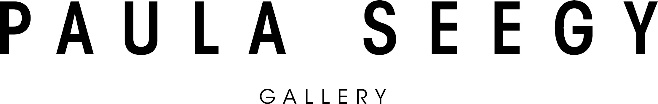 CARTEa cura di Luigi Sansone14 dicembre 2023 – 10 febbraio 2024Elenco opereRodolfo Aricò, Kakendaemonisch, 1992, tecnica mista e collage su carta, cm 70×50 Rodolfo Aricò, Kakodaemonia, 1992, tecnica mista e collage su carta, cm 70×50 Rodolfo Aricò, Kakodaemonia, 1992, tecnica mista e collage su carta, cm 70×50 Pietro Coletta, Volo dell’essenza. Essenza del volo, 2009, cm 33x48 Pietro Coletta, Volo dell’essenza. Essenza del volo, 2003, cm 33x48 Pietro Coletta, Senza titolo, 1988, carboncino su carta, cm 72×51 Pietro Coletta, Senza titolo, 2009, tecnica mista rame e carbone, cm 88x65 Pietro Coletta, Senza titolo, 2009, carboncino, cm 88x65 Pietro Coletta, Senza titolo, 1985, pastello su carta, cm 42×56,5 Salvatore Cuschera, 32, 2017, collage, cm 25x25 Salvatore Cuschera, 87, 2017, collage, cm 25x25 Salvatore Cuschera, Senza titolo, 2014, tavolette in legno catramate e carta, cm 34x27 Salvatore Cuschera, Senza titolo, 2014, tavolette in legno catramate e carta, cm 34x27 Salvatore Cuschera, Senza titolo, 2018, cm 42x30 Sandro Martini, Senza titolo, 1997, collage, 56x40 cmSandro Martini, Senza titolo, 1996, collage, 25×35 cmSandro Martini, Senza titolo, 2014, tecnica mista e collage, cm 50x35 Sandro Martini, Senza titolo, 2014, tecnica mista e collage, cm 50x35Sandro Martini, Senza titolo, 2000, acquerello, cm 90x60 Vittorio Matino, Senza titolo, 1991, pastello su carta, cm 30x40 Vittorio Matino, Senza titolo,1979, acquerello su carta, cm 38,5x57 Vittorio Matino, Senza titolo, 1976, acquerello su carta, cm 24x66 Claudio Olivieri, Senza titolo, 1960, olio su carta, cm 48x33 Claudio Olivieri, Senza titolo, 1989, olio su carta, cm 25x33 Claudio Olivieri, Senza titolo, 1982, olio su carta, cm 30x19 Angelo Savelli, Senza titolo, 1950, pastello su carta, cm 30x40 Angelo Savelli, Senza titolo, 1951, pastello su carta, cm 26x40 Angelo Savelli, Senza titolo, 1951, pastello su carta, cm 15,5x23,5 Angelo Savelli, Senza titolo, 1952, pastello su carta, cm 36x52 Sergio Sermidi, Senza titolo,1988, pastello su carta, cm 70x50 Sergio Sermidi, Senza titolo, 1988, pastello su carta, cm 70x50 Sergio Sermidi, Senza titolo, 1982, pastello su carta, cm 70x50 Valentino Vago, V.V.1931, 2015, tempera alla caseina su carta francese, cm 29x19,2 Valentino Vago, V.V.1931, 2015, tempera alla caseina su carta francese, cm 57x38,2 Valentino Vago, V.V.1931, 2015, tempera alla caseina su carta francese, cm 29x19,2 